3 четверть. 3 класс. 4 урок.Тема урока: Жанры, возникшие на основе танцевальности.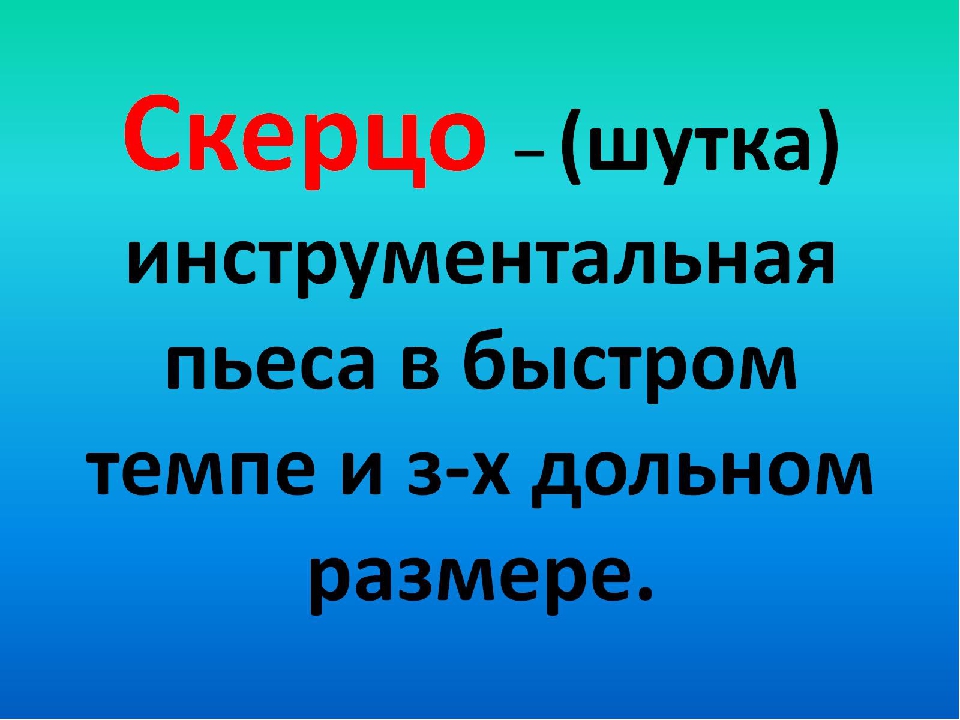 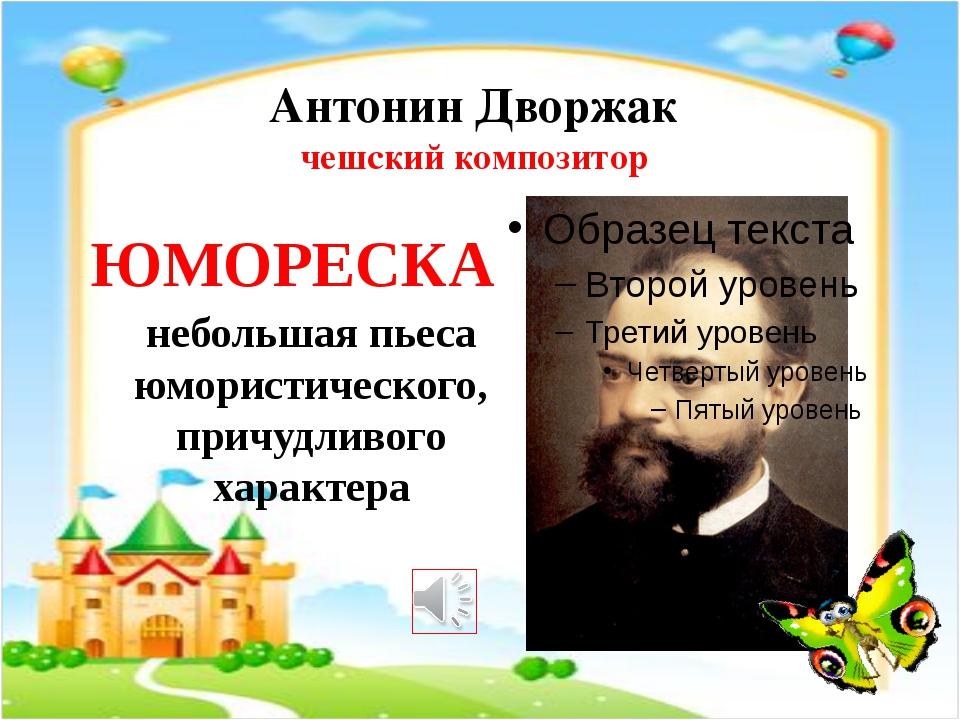 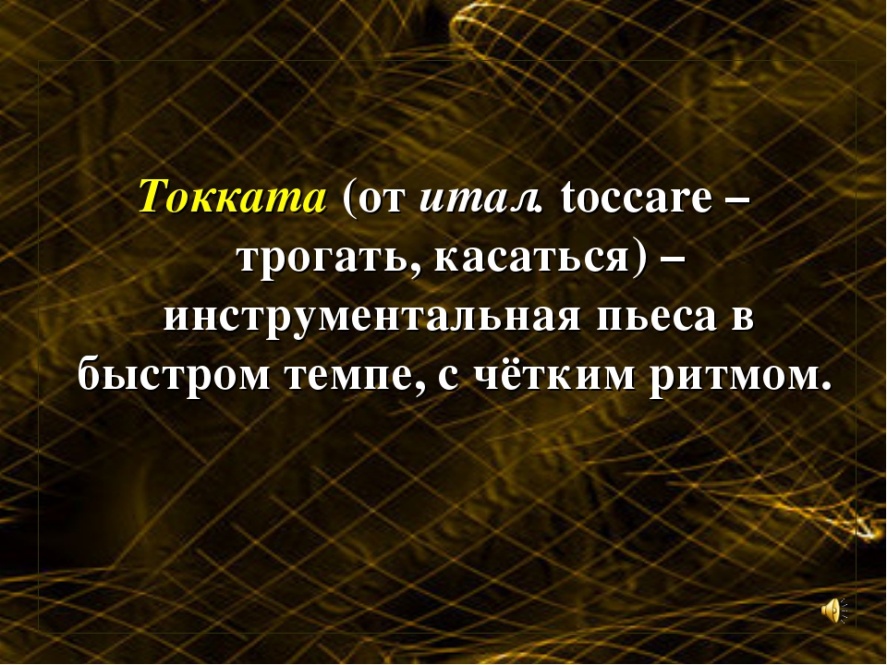 Домашнее задание:Переписать  классную работу в тетрадь;Слушать : И. С. Бах Скерцо из Сюиты № 2, Ф. Мендельсон Скерцо из музыки к комедии Шекспира «Сон в летнюю ночь»; П. Чайковский Юмореска g-moll, А. Дворжак Юмореска; И.С. Бах Токката d-moll, С. Прокофьев Токката d-mollЗадание выполнить и прислать на электронную почтуtabolina231271@mail.ru  или ВК не позднее  8 февраля 